Interpreting Histograms - GREENThis histogram shows information about the distances in metres that a number of people threw a ball. Draw a frequency table.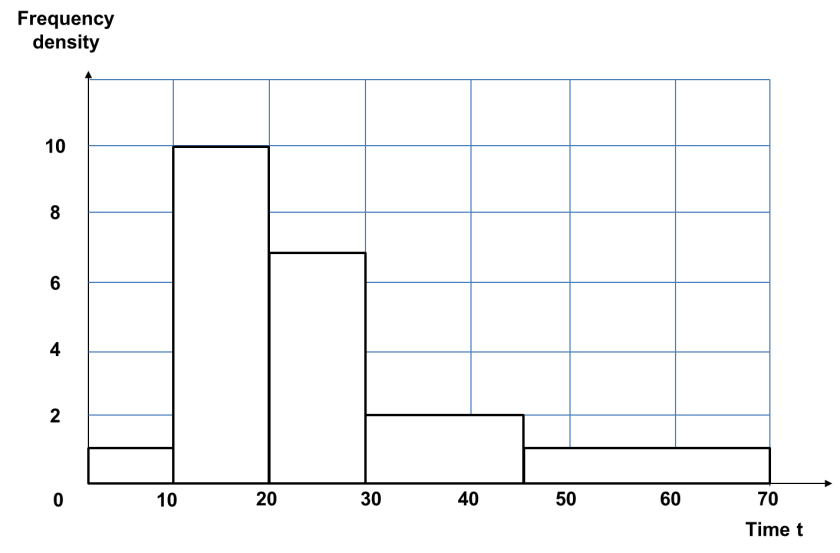 This histogram shows information about the number of hours of television some students watched one evening. Draw a frequency table.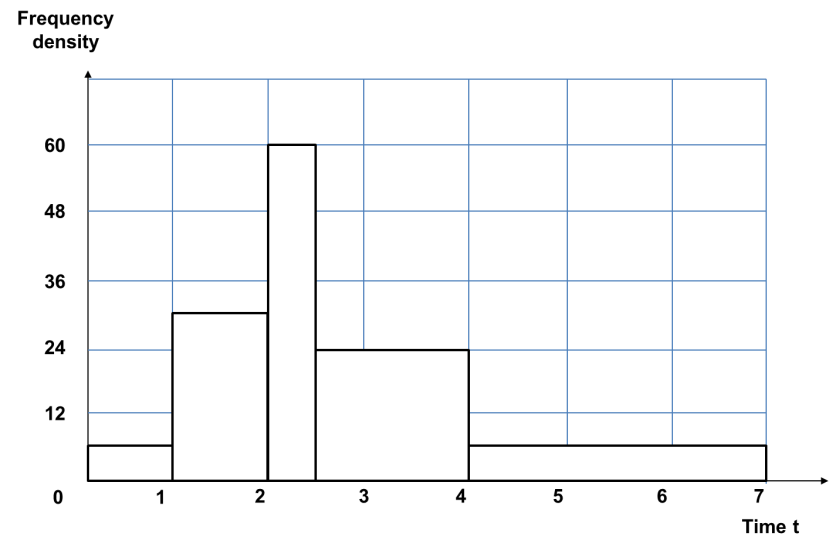 Interpreting Histograms - AMBERThis histogram shows information about the distances in metres that a number of people threw a ball. Complete the frequency table.This histogram shows information about the number of hours of television some students watched one evening. Complete the frequency table.Interpreting Histograms - REDThis histogram shows information about the distances in metres that a number of people threw a ball. Complete the frequency table.This histogram shows information about the number of hours of television some students watched one evening. Complete the frequency table.Distance(d metres)Frequency0 < d ≤ 1010 < d ≤ 2020 < d ≤ 3030 < d ≤ 4545 < d ≤ 70Time (t hours)Frequency0 < t ≤ 11 < t ≤ 22 < t ≤ 22 < t ≤ 44 < t ≤ 7Distance(d metres)Class widthFrequency densityFrequency0 < d ≤ 1010110 x 1 = 1010 < d ≤ 20101020 < d ≤ 3030 < d ≤ 4545 < d ≤ 70Time (t hours)Class widthFrequency densityFrequency0 < t ≤ 1161 < t ≤ 22 < t ≤ 22 < t ≤ 44 < t ≤ 7